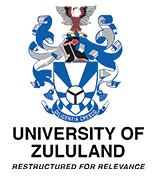 Research and Innovation OfficeGatekeeper/Permission Letter Application Cover SheetNB: Pease add the required information and documentation in the spaces providedStudent Signature:					 Date:					Supervisor Signature:					 Date:					Student NameStudent No.Institution Supervisor(s)Thesis/Dissertation TitleEthical Clearance Certificate from InstitutionEthical Clearance Certificate from InstitutionEthical Clearance Certificate from InstitutionLetter Requesting Permission directed to the Registrar Letter Requesting Permission directed to the Registrar Letter Requesting Permission directed to the Registrar Legal Services Department FormLegal Services Department FormLegal Services Department FormUNIZULU POPI Declaration and Indemnity - POPIUNIZULU POPI Declaration and Indemnity - POPIUNIZULU POPI Declaration and Indemnity - POPIFull Proposal  Full Proposal  Full Proposal  Research Instruments (e.g., Questionnaire)Research Instruments (e.g., Questionnaire)Research Instruments (e.g., Questionnaire)